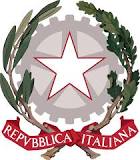 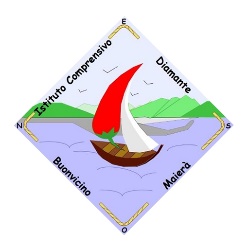 ISTITUTO COMPRENSIVO STATALE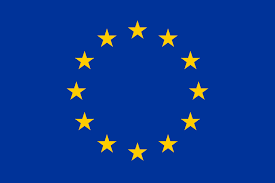 SCUOLA DELL’INFANZIA, PRIMARIA E SECONDARIA DI I GRADOVia Quasimodo snc - c.a.p.: 87023 DIAMANTE (CS)Tel./fax 0985/81036 Cod. Scuola:CSIC836001 - C.F.: 92011850788 - Cod. I.P.A.: UFJDL7Indirizzi email istituzionale csic836001@istruzione.itp. e. certificata: csic836001@pec.istruzione.itSito web: www.icdiamante.edu.itDetermina n. 15	Diamante,22/04/2020Al Sito Web dell’Istituto Comprensivo DiamanteOGGETTO: Determina di Affidamento diretto per l’incarico di webmaster del sito dell’Istituto e amministratore degli strumenti digitali attivati per la didattica a distanza   CIG ZC72CD023FIL DIRIGENTE SCOLASTICOVISTO	il R.D. 18 novembre 1923, n. 2440, recante «Nuove disposizioni sull’amministrazione del Patrimonio e la Contabilità Generale dello Stato»;VISTA	la legge 7 agosto 1990, n. 241 “Nuove norme in materia di procedimento amministrativo e di diritto di accesso ai documenti amministrativi” e ss.mm.ii.;VISTO	il Decreto del Presidente della Repubblica 8 marzo 1999, n. 275, concernente il Regolamento recante norme in materia di autonomia delle Istituzioni Scolastiche, ai sensi della legge 15 marzo 1997, n.59;VISTA	la legge 15 marzo 1997 n. 59, concernente “Delega al Governo per il conferimento di funzioni e compiti alle regioni ed enti locali, per la riforma della Pubblica Amministrazione e per la semplificazione amministrativa";VISTO	il Decreto Legislativo 30 marzo 2001, n. 165 recante “Norme generali sull’ordinamento del lavoro alle dipendenze della Amministrazioni Pubbliche” e ss.mm.ii.;VISTO	il Decreto Legislativo 18 aprile 2016, n.50;VISTO	il Decreto Interministeriale 28 agosto 2018, n. 129 recante «Istruzioni generali sulla gestione amministrativo-contabile delle istituzioni scolastiche, ai sensi dell’articolo 1, comma 143, della legge 13 luglio 2015, n.107»;CONSIDERATO	che per l’espletamento di queste prestazioni si richiede specifica e specialistica professionalità disciplinata dalla normativa;VERIFICATA	l’esigenza di acquisizione di servizi necessari per l’adeguata configurazione della piattaforma Gsuite for Education, e successiva gestione e supporto a docenti ed alunni impegnati nella didattica a distanza;CONSIDERATO	che si deve procedere all’aggiornamento e all’adeguamento alla normativa vigente del sito www.icdiamante.edu.itRITENUTO	indispensabile ottemperare agli obblighi imposti dalla normativa in materia di privacy con riferimento al D.lgs 196/2003 e alle linee guida per siti web della PA, all’attuazione del CAD D.lgs 33/2013, Regolamento europeo 679/2016 – GDPR e ss.mm.ii;DATOATTO	che all’interno dell’Istituzione scolastica non vi sono figure professionali idonee ad esperire il suddetto incarico;VISTO	l’articolo 36 comma 2 lettera, del d.l. 50 del 2016 “codice dei contratti pubblici” il quale stabilisce che per l’affidamento di servizio forniture di importo inferiori a40.000 euro, è consentito l’affidamento diretto da parte del responsabile del procedimento;VISTA	l’adozione, con Determinazione 26/10/2016 n.1097 (pubblicata sulla Gazzetta Ufficiale del 23/11/2016, n.274) delle Linee guida n.4 dell’ANAC che hanno comportatoilsuperamentodelregimeprovvisoriodicuiall’art.216,comma9,delD.L. 50/2016, in base al quale “l’individuazione degli operatori economici avviene tramite indagini di mercato effettuate dalla stazione appaltante mediante avviso pubblicato sul proprio profilo del committente per un periodo non inferiore a quindici giorni, specificando i requisiti minimi richiesti ai soggetti che si intendono invitare a presentare offerta,  ovvero mediante  selezione  dai  vigenti  elenchi di operatori economici utilizzati dalle stazioni appaltanti”VISTO	che l’affidamento del suddetto incarico non supera i limiti di spesa previsti dall’art.34 del D.M.44/2001VISTO	il Regolamento di istituto per le attività negoziali per fornitura di beni e servizi sotto soglia comunitaria, approvato dal consiglio di istituto nella seduta del 06 aprile 2020– Verbale n. 5 ;RITENUTO	di scegliere, quale modalità di scelta del contraente, trattandosi di incarico fiduciario, l’affidamento diretto sulla base dell’esperienza pregressa, i titoli culturali e la bassa onerosità dell’incarico;VISTA	la richiesta presentata da Ferdinando Pagliarulo di disponibilità a ricoprire detto incarico;VISTO	il curriculum vitae di Ferdinando Pagliarulo e le pregresse esperienze in ambito tecnico e formativo, ed il supporto fornito per l’attivazione della Gsuite for Education per l’Istituto Comprensivo Diamante;RITENUTO	che per l’espletamento dell’incarico di webmaster e amministratore del sistema GSuite for Education è importante avvalersi di professionalità tali da garantire un’assistenza qualificata, nel conferimento dell’incarico, nel rispetto del principio di imparzialità, parità di trattamento, trasparenza e rotazione, si è privilegiato il criterio di affidabilità, curriculum vitae e pregressa esperienza di incarichi di webmaster, in ambito pubblico e privato, gestione e supporto della piattaforma GSuite for Education;TENUTOCONTO	del carattere fiduciario dell’incarico di webmaster e amministratore Gsuite;VALUTATI	positivamente i titoli culturali e professionali, debitamente documentati in apposito curriculum presentato da Ferdinando Pagliarulo e depositati agli atti della scuola;DETERMINAdi dichiarare la premessa parte integrante e sostanziale del presente provvedimento;di avviare la procedura per l’acquisizione in economia ai sensi dell’art.36 del D.Lgs. 50/2016 e art.34 del DM 44/2001, dell’incarico di Webmaster e Amministratore Gsuite for Education e per i servizi di seguito elencati:manutenzione e aggiornamento del sito web ai fini della sicurezza dei contenuti, tutela della privacy, trasparenza, ai sensi della normativa vigente;ampliamento e adeguamento della struttura del sito Web, con autonomia di operatività sul portale Nuvola, come supporto aggiuntivo e mediatore tecnico per l’attuazione delle migliori pratiche informatiche;revisione veste grafica del sito web istituzionale, con caratteristiche 100% responsive;coordinamento editoriale e supervisione tecnica per l’avviamento e la gestione dei canali social ufficiali della scuola;assistenza e supporto al personale scolastico (docente e non docente) per l’uso corretto e proficuo del sito e sulla modalità di pubblicazione;amministrazione, gestione, report periodici, ottimizzazione della piattaforma GSuite for Education dell’Istituto Comprensivo Diamante; assistenza e supporto al personale scolastico (docente e non docente) e agli alunni e alle famiglie per l’uso corretto e proficuo della piattaforma GSuite for Education dell’Istituto Comprensivo Diamante per tutte le esigenze legate alla Didattica a Distanza;prima configurazione e ottimizzazione dei dispositivi destinati alla Didattica a Distanza, acquistati dall’Istituto Comprensivo Diamante, fornite in comodato d’uso alle famiglie in stato di necessità e difficoltà;L’importo per l’incarico,è di € 1560,00 omnicomprensivo di oneri previsti per cassa, iva, ritenuta d’acconto, e tutti gli oneri di legge.Che l’incarico verrà affidato sulla base del carattere fiduciario e preso atto dell’esperienza pregressa del curriculum vitae, a Ferdinando Pagliarulo;Il suddetto incarico scade in data 31/12/2020 e non potrà essere tacitamente rinnovato;di impegnare al Programma Annuale 2020 nel piano delle destinazioni A3 Didattica per l’Importo di € 1560 esente IVA e comprensivo di oneri previdenzali e di cassa.di pubblicare il presente atto sul sito web dell’istituzione scolastica.Il Dirigente ScolasticoProf. ssa Maria Cristina RippaDocumento firmato digitalmente ai sensi del C.A.D. e normativa connessa 